Чтобы начать разговор можно схитрить.Начните разговор невзначай, например,Когда едите в машине,Убираетесь дома. Так вы избежите обычнойнастороженности.Чтобы сохранить доверие ребенка, не ругайте его во время разговора.Стройте разговор по схеме: «А как бы ты поступил в той ситуации..?» Чтобы раскрепостить ребенка приведите пример из своего опыта.Будьте настойчивы в тех ситуациях, которые вы считаете очень серьезными, которые затрагиваю такую тему, как здоровье и безопасность ребенка.Не старайтесь доказать что-то подростку если знаете, что он уже злой или утомленный. Дайте ему время оклематься. Не кричите на ребенка, если он Вас раздражает. Ребенок будет уважать Вас только в том случае, если увидит, что уважаете его.Подростковый возраст охватывает период жизни с 13 до 18 лет (+\- 2 года).Все психологические изменения обусловлены физиологическими особенностями подросткового возраста и рядом морфологических процессов в организме.Психологические особенности подросткового возраста у психологов называются «подростковыми комплексами» по ряду причин:Повышенная чувствительность к оценке по сторонних ;Предельная самонадеянность и категоричные суждения по отношению к окружающим;Противоречивость поведения: застенчивость сменяется развязанностью, показанная независимость граничит с ранимостью;Эмоциональная неустойчивость и резкие колебания настроения;Борьба с общепринятыми правилами и распространенными идеалами.Дорогие родители!Если Вы не можете достучаться до ребенка, Вас  не покидает чувство беспокойства, Если подавленность подростка не проходит на протяжении двух недель, то немедленно обратитесь за социально-педагогической и психолого-педагогической помощью к специалистам ГУСОНСРЦ «Гарант», или позвоните по номеру4-13-85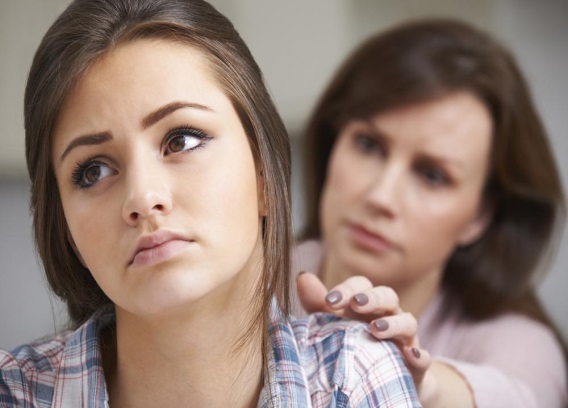 Что еще нужно знатьРодителям?Родителям важно быть рассудительными и способными предвидеть все возможные варианты развития ситуации;Родители должны знать особенности подросткового возраста;Процесс воспитания должен быть подстроен под личные качества подростка;Необходимо показывать своими поступками, что вам  можно доверять;Никогда не ругайте ребенка обидными словами и не оскорбляйте его достоинства;Необходимо создать комфортные условия и поддерживать начинания и поступки;Всегда старайтесь положительно оценивать своего ребенка, даже если Вам кажется, что он в чем-то некомпетентен;Проявляйте максимум внимания, переживайте вместе с ним каждую его неудачу и радуйтесь даже незначительным его успехам;Попытайтесь превратить свои требования в его желания.Нерчинский социально-реабилитационный  центр «Гарант» Забайкальского краяЭтот трудный переходный возраст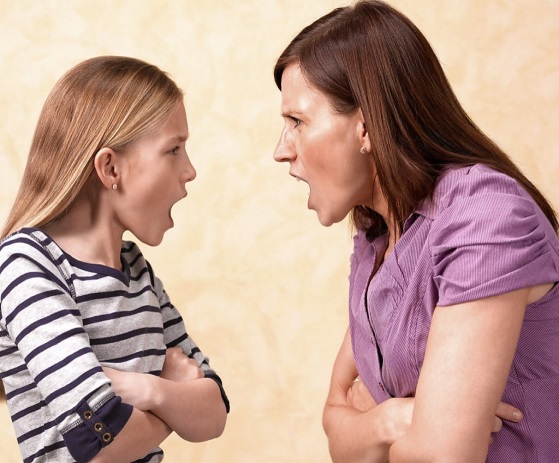 г. Нерчинск, 2020Верьте в своего ребенка, и тогда он точно почувствует, что дома ему лучше, чем во дворе, ведь дома его любят, принимают и уважают.Как общаться с подростками?Безусловно, общаться с подростками очень трудно. Но отказаться и просто пытаться общаться меньше, боясь дерзости и недоверия, намного хуже.Разговоры – то один из способов, когда эффективно может протекать процесс образования и воспитания.Во-первых, знайте, не разговаривайте с ребенком о его внешности: о том, что он или она много раз красили волосы, в разорванных джинсах и об остальных подобных вещах, которые подростки воспринимают крайне серьезно. Это их стиль, средство показать себя и этого не изменить. Говорите на другие, более важные и интересные темы.